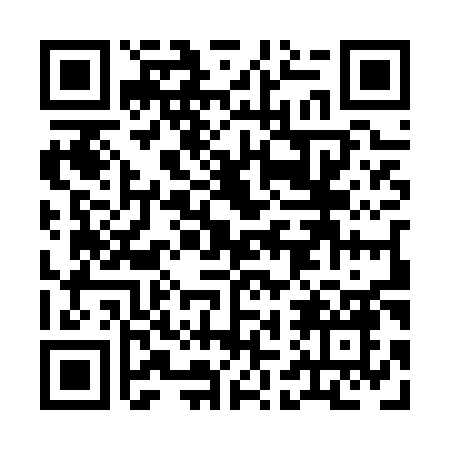 Prayer times for Purdy Corners, Ontario, CanadaMon 1 Jul 2024 - Wed 31 Jul 2024High Latitude Method: Angle Based RulePrayer Calculation Method: Islamic Society of North AmericaAsar Calculation Method: HanafiPrayer times provided by https://www.salahtimes.comDateDayFajrSunriseDhuhrAsrMaghribIsha1Mon3:425:331:166:368:5810:492Tue3:435:331:166:368:5810:483Wed3:445:341:166:368:5810:484Thu3:455:351:166:358:5710:475Fri3:465:351:166:358:5710:466Sat3:475:361:176:358:5710:467Sun3:485:371:176:358:5610:458Mon3:495:371:176:358:5610:449Tue3:505:381:176:358:5510:4310Wed3:515:391:176:358:5510:4211Thu3:535:401:176:348:5410:4112Fri3:545:411:176:348:5410:4013Sat3:555:411:176:348:5310:3914Sun3:575:421:186:348:5210:3815Mon3:585:431:186:338:5210:3716Tue3:595:441:186:338:5110:3617Wed4:015:451:186:328:5010:3418Thu4:025:461:186:328:4910:3319Fri4:045:471:186:328:4910:3220Sat4:055:481:186:318:4810:3021Sun4:075:491:186:318:4710:2922Mon4:085:501:186:308:4610:2723Tue4:105:511:186:308:4510:2624Wed4:115:521:186:298:4410:2425Thu4:135:531:186:288:4310:2326Fri4:145:541:186:288:4210:2127Sat4:165:551:186:278:4110:2028Sun4:175:561:186:278:4010:1829Mon4:195:571:186:268:3810:1630Tue4:215:581:186:258:3710:1531Wed4:225:591:186:248:3610:13